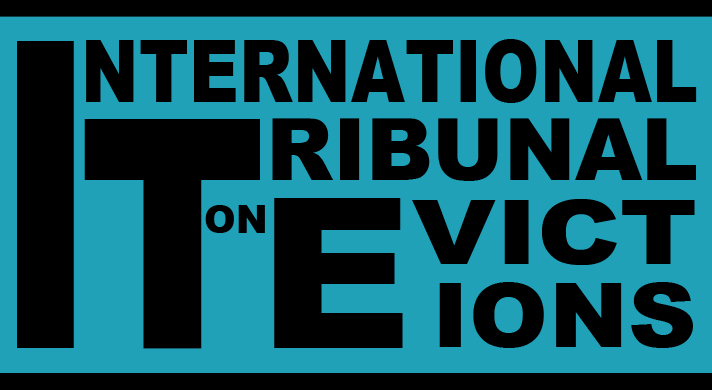 FORO (FORUM)MUISNE EN 3D: DOLOR, DESPLAZAMIENTO, DESALOJO(MUISNE in 3D: PAIN, DISPLACEMENT, EVICTION) TERREMOTO 7.8 Y SUS REPLICAS(POST-EARTHQUAKE 7.8M - APRIL 16th 2016)PROGRAMACIÓN (PROGRAM)8H30:   Inscripción de participantes (Registration)9H00:   Bienvenida (Welcome) - Mg. Marieta Bolaños.9h15:    Análisis del desalojo (Background on eviction) - Lcdo. Líder Góngora9h35:    Video ¡AQUÍ NOS QUEDAMOS¡ (We won´t leave!)- cineasta PochoÁlvarez9h50:    Falsedad técnica de los decretos estatales (Technical lies in State decrees) - 		     Kashyapa A. S. Yapa, Ph.D. (UC Berkeley)10h15:  Vulnerabilidades creadas por talar el mangle (Mangrove destruction and the risks) - Mg. Gianina Zamora.10h35:   Informe de la Misión Ciudadana por los Derechos Humanos y Derechos de laNaturaleza de Muisne (Report of Citizens' Mission on Human and Nature's rights) - Econ. Federico Keller10h50:  Testimonios de las afectadas en albergues y refugios (Testimonies of the 	 	     displaced in refugee camps) - Fanny Mina, Narcisa Zambrano y Rosa Zambrano.11h10:   Videos testimoniales del terremoto (Videos on quake survivors) - productor Ab. 	     Billy Navarrete11h25:   Fotografías testimoniales del terremoto (Pictorial testimonies) - fotógrafo VichoGaybor.11h40:   Preguntas del público (Questions and Answers)11h50:   Conclusiones (Conclusions)¡NO NOS VAMOS, AQUI NOS QUEDAMOS!(WE WON'T LEAVE, WE WILL STAY!)Auditorio del Teatro de la Facultad de Artes. (Auditorium - Theater of Faculty of Arts)  Día: 18 de octubre de 2016.Hora: 9h00 a 12h00.Dirección: Universidad Central (Central University) del Ecuador.		Av. Patria y Av. America, Quito.Teléfono de contacto: 0994893495.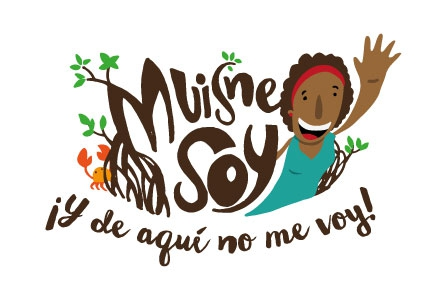 